О внесении изменений в состав Консультативного совета по взаимодействию с национальными общественными и религиозными организациями в Североуральском городском округе, утвержденный постановлением Главы Североуральского городского округа от 18.10.2010 № 1236Руководствуясь Федеральным законом от 06 октября 2003 года № 131-ФЗ «Об общих принципах организации местного самоуправления в Российской Федерации», Указом Губернатора Свердловской области от 23 сентября 2002 года № 618-УГ «О мерах по реализации национальной политики Свердловской области», Уставом Североуральского городского округа, в целях оказания содействия национально-культурному развитию народов Российской Федерации и реализации мероприятий в сфере межнациональных отношений на территории Североуральского городского округаПОСТАНОВЛЯЮ:1. Внести изменения в состав Консультативного совета по взаимодействию с национальными общественными и религиозными организациями                                    в Североуральском городском округе, утвержденный постановлением Администрации Североуральского городского округа от 18.10.2010 № 1236, изложив его в новой редакции (прилагается).2. Опубликовать настоящее постановление в газете «Наше слово»                             и на официальном сайте Администрации Североуральского городского округа.3. Контроль за выполнением настоящего постановления оставляю за собой.Глава Североуральского городского округа							Б.В. МеньшиковПриложениек постановлению Главы Североуральского городского округаот 22.06.2017 № 23СоставКонсультативного совета по взаимодействию с национальными общественными и религиозными организациями в Североуральском городском округеЧлены Совета: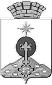 ГЛАВА СЕВЕРОУРАЛЬСКОГО ГОРОДСКОГО ОКРУГАПОСТАНОВЛЕНИЕГЛАВА СЕВЕРОУРАЛЬСКОГО ГОРОДСКОГО ОКРУГАПОСТАНОВЛЕНИЕ22.06.2017                                                                                                         № 23                                                                                                        № 23г. Североуральскг. Североуральск1.МеньшиковБорис ВасильевичГлава Североуральского городского округа, председатель комиссии;2. Достовалова Ирина ИвановнаЗаместитель Главы Администрации Североуральского городского округа по социальным вопросам, заместитель председателя Совета;3. Сайб Марина Владимировна специалист 1 категории отдела культуры, спорта, молодежной политики и социальных программ Администрации Североуральского городского округа, секретарь Совета;4. БатраеваСветланаАлександровна5. ДушинВладимирАлександровичведущий специалист отдела культуры, спорта, молодежной политики и социальных программ Администрации Североуральского городского округа;настоятель местной православной религиозной  организации Прихода во имя Святых первоверховных апостолов Петра и Павла города Североуральска (по согласованию);6. ЖдановаМаринаАлексеевнадиректор муниципального казенного учреждения «Объединение молодежно-подростковых клубов Североуральского городского округа»;7. КашафразовФариз-хозратпредседатель местной религиозной организации мусульман «Махаля» (по согласованию);8. Копылов Александр Николаевич директор автономной некоммерческой организации «Центр содействия развитию образования»                      (по согласованию);9. КуликоваТатьяна Викторовнаначальник отделения по вопросам миграции Отдела МВД России по городу Североуральску                           (по согласованию);10. Ощепкова Ирина Николаевна начальник Управления образования Администрации Североуральского городского округа;11. Минзарипова Юлия Владимировна директор Государственного автономного профессионального образовательного учреждения Свердловской области «Североуральский политехникум» (по согласованию);12. ПанкевичАннаВладимировнаглавный редактор Государственного автономного учреждения печати Свердловской области  «Редакция газеты «Наше слово»;13. Цепова Валентина Эдуардовназаведующий отделом муниципальной службы, организационно-правовой работы, информатизации и защиты информации;14. Чириков МихаилИосифовичзаведующий отделом культуры, спорта, молодежной политики и социальных программ Администрации Североуральского городского округа;15. Шестаков Семен Александровичнастоятель храма святого великомученика Георгия Победоносца (по согласованию); 16. ШпильчакРуслан Ярославовичзаместитель начальника полиции по охране общественного порядка Отдела МВД России                     по городу Североуральску (по согласованию);17. Юзаев Альберт Тахировичпредставитель Татаро-Башкирского общества «Дуслык» (по согласованию).